LSU Student Bar AssociationMeeting AgendaOctober 18, 2021 at 7:00 pmRoom 303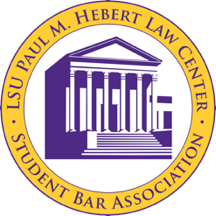 Call to Order 7:01 pm Roll Call Alex Domingue - Executive PresidentDylan Scully - Executive Vice PresidentKatie Gonsoulin - Executive SecretaryAndrew Hughes - Executive TreasurerShawn Waldron - Executive Director of ProgrammingAustin Pottorff -3L Class PresidentMeghan Falcon - 3L Class Vice PresidentHeidi Bieber- 3L Class Secretary – Excused Madeleine Murphy - 3L Class Representative – Excused Sarah Tadros - 3L Class Representative – Excused Neyah Johnson - 2L Class PresidentDamian Olvera - 2L Class Vice PresidentChrissie Davidson - 2L Class SecretaryAutumn White - 2L Class RepresentativeRyan York - 2L Class Representative Alaysia Johnson - 1L Class PresidentMekkah Husmadeen - 1L Class Vice PresidentRayni Amato - § 1-1L Class Representative Ansley Sumner - § 2-1L Class RepresentativeDiamond McCray- § 3-1L Class RepresentativeKelly Garet – LLM Representative Public Input Funding Requests Reading, Correction, and Adoption of the October 11, 2021 Minutes Motion to adopt the minutes by Neyah.Second by Damian. Motion passes unanimously, minutes are adopted.Committee ReportsABA Student Representative – Chair: Hunter DevillierCodes are going to be put out at 10am on the SBA table on Wednesday, October 20, 2021. Academics Committee – Chair: Amberlee NixPowderpuff game possibly at BREC fields – following up on Wednesday. Athletics Committee – Chair: Connor O’BrienCommunity and Media Committee – Chair: Olivia NussDiversity and Professionalism Committee – Chair: Akuda EsinRoundtable – Flyers are done. Waiting on rooms and times, dates are set. October 27-28, 2021 Elections Committee – Commissioner: Andre Bellefontaine Ethics Committee –Chair: Chloe Keller (Interim) Safety, Sensitivity & Sustainability Committee – Chair: Meredith SmithExecutive Officer Reports PresidentBylaws Revisions to bylaws will be sent out within the next two weeks. Simple majority vote needed by the officers of the association. Constitution update Wanting to update Constitution – need vote of the people (not just officers) Holding this off until elections in April 2022. 1Ls can pick a secretary to keep up with events. Last SBA meeting for semester date November 8, 2021 Lockridge update Asking to make a motion not to expend money from the outside account on any student organization – must use the inside account. Motion to pause all outside account funding on student organizations by Dylan. Second by Neyah. Motion passes unanimously. Townhall No other SBA are as restricted as LSU – want to have a student only townhall on November 2, 2021 – time and date TBD.Lockridge will be invited. Will update the students on the events that have transpired between SBA and LSU Law administration this semester. Depending on how this townhall goes – could possibly host a townhall with alumni invited as well. Vice PresidentAlumni are aware of the situation with SBA and administration. SecretaryTreasurerInside Account UpdateOutside Account UpdateTo date, total expenses from inside account outside account Programming Director Tell your friends about Belly Up to the Bar – October 29, 2021 – go to the Halloween party after. Class Officer Reports3L ClassHats N’ Canes Recap Went very well! Austin kept track of everything to contribute to a better transition packet. AssFlat 2L ClassBarrister’s Ball Had a meeting with Albin this morning. Planning to go back to Oak Lodge because it’s getting harder to find other venues. Albin: Security cannot be paid from the inside account.Venue has to be a licensed vendor with LSU in order to pay them through the inside account .. We have gotten a revised contract – we are planning to use the outside account for the event. As long as we sell at least 300 tickets we should turn a profit. Plan now is to start hyping up Barrister’s Ball the week after finals. Selling tickets starting the first week of school – tabling twice a week the whole month of January. The poker tables – you would need to sell 350 tickets to turn a profit. Scully: Vendor requires 350 people catering – poker tables shouldn’t be a problem. Austin: they normally clear 350 tickets so there shouldn’t be a problem. BandPaid $250 for deposit. DJNeed to ask the DJ whether they would charge us another $850 if we added two more hours. If it’s less than $700 we will stay with the DJ – if over $700 we stay with the band. Wristbands & Tickets Amazon WristCo – wristbands we’re going with. Will have open bar beer and wine – cash bar for liquor. We need to pay the deposit this week. Motion to expend up to $4839.59 for Barrister’s Ball venue deposit from the outside account by Damian. Second by Autumn.Motion passes unanimously. Merch Update Still waiting to hear back about the items that have not hit minimum.Everything else is in production. 1L ClassHalloween PartyTickets Sales collected by Drew’s venmo – proceeds are going to Woman’s of Baton RougeNeed an itemized receipt. Must fill out this google form before receiving wristbandsMake sure people pay and you put the amount that they pay.Tabling starting next Monday 10/25 – 10/29Excel for tabling wristbands google formCostume Contest Running into problems with businesses recovering from covid that are unable to donate. Having a issues with colors with Halloween merch – figuring it out. We had 6 categories for the costume contest in 2019. Alex will send Halloween party updates this week. LLM 	Organization of an Article contest in Competition or contract law in partnership with the Master in Competition and contract law from Paris-Saclay University :For the Journal "Revue Saclay Concurrence contracts"- winner will be published in the journal Probably for the second semester May be we can discuss this with Prof. Church ? It can also show to the Dean that we are doing some academic stuff too Would like SBA to sponsor/ be the voice for this. Kelly will move forward with her association in France. Old BusinessE-vote on motion to expend up to $250 from the outside account to pay the deposit for the Barrister’s Ball DJ. E-vote on motion to reimburse Treasurer Drew Hughes up to $250 for the payment made to the Barrister’s Ball DJ. New BusinessAdjournmentMotion to adjourn by Austin. Second by Katie. 